Муниципальное общеобразовательное учреждениеКонстантиновская средняя школаТутаевского муниципального района Ярославской области                                             УТВЕРЖДЕНОПриказом МОУ Константиновская СШот 31 мая 2021 года № 253/01-02Программа лагеря«Путешествие в Наукоград»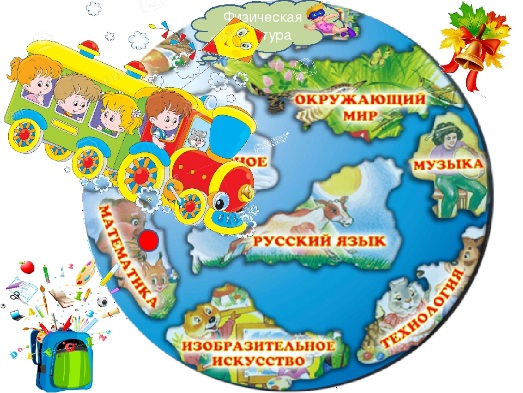                                                                 Автор: Лебедева Н.В. - начальник лагеряп. Константиновский, 2021 1. Информационная карта программы1.1 Цель создания лагеря и его задачи заключаются в следующем:Организация каникулярного времени учащихся, в том числе детей из группы риска; Развитие интеллектуальных творческих способностей учащихся с применением образовательной робототехники и ИТ;Приобретение учащимися конкретных навыков и опыта использования современных информационных технологий;Развитие логического мышления детей и их творческих способностей;Повышение общего уровня компьютерной грамотности детей и подростков;Формирование экологической культуры учащихся; Эффективное использование парка компьютерной техники школы;Сохранения здоровья учащихся через соблюдение санитарно-эпидемиологических правил и нормативов «Гигиенические требования к персональным электронно-вычислительным машинам и организации работы».Пропаганда здорового образа жизни.1.2 Специализация программыРазностороннее развитие детей, приобретение навыков коллективно-творческой деятельности и жизненного опыта, возможность сочетания активного отдыха учащихся с освоением компьютерных технологий в игровой, непринужденной обстановке и в кругу своих друзей, это индивидуальный подход к ребенку, желание и умение помочь ему раскрыться и реализовать свой творческий потенциал1.3 Сроки проведения01.06.2021г.-25.06. 2021г.1.4 Нормативно- правовое обеспечение программы- Конвенция ООН о правах ребенка- Конституция РФ- Закон Российской Федерации «Об образовании»- Федеральный закон «Об основных гарантиях прав ребенка в Российской Федерации»- Порядок организации лагерей с дневным пребыванием детей2.Краткое описание программы.На базе школы в каникулярное время организуется оздоровительный лагерь для детей с возможностью посещения IT- куба в г. Тутаеве.  Основная задача нашего лагеря – помочь тем, кто желает повысить свою квалификацию в области компьютерной техники, конструирования и программирования роботов с организацией активного отдыха, досуговых мероприятий и возможности реализовать полученные знания и умения в нестандартной обстановке с использованием ноутбуков,  и цифровой техники.  Программа рассчитана на дневное пребывание детей в лагере, что позволит реализовать образовательную, воспитательную и оздоровительную деятельность.3.АктуальностьКонцептуальные подходы к организации отдыха детей базируются на Законе РФ «Об образовании» - ст. 50, 51; законе «О защите прав ребенка» - ст. 10, 11, 12 детей. Пребывание ребенка в детском оздоровительном лагере целесообразно рассматривать как этап его жизни, предполагающий создание условий не только для физического оздоровления, но и для личностного роста молодого человека во всех сферах его жизнедеятельности, в том числе и информационной компетентности        2021 год объявлен Годом науки и технологий. Робототехника является одним из важнейших направлений научно-технического прогресса. Участие России в научно-технических и образовательных проектах, связанных в области робототехники позволит ускорить подготовку кадров, развитие новых научно-технических идей, будет способствовать обмену технической информацией и инженерными знаниями. Робототехника – увлекательное занятие в любом возрасте.  Актуальность нашей программы - формирование творческой личности, живущей в современном мире, умеющей пользоваться современной техникой, робототехникой и автоматикой. Это новое направление в деятельности многих учебных образовательных заведений.4. Цели и задачи программы:Организация каникулярного времени учащихся, в том числе детей из группы риска; Развитие интеллектуальных творческих способностей учащихся с применением образовательной робототехники и ИТ;Приобретение учащимися конкретных навыков и опыта использования современных информационных технологий;Развитие логического мышления детей и их творческих способностей;Повышение общего уровня компьютерной грамотности детей;Формирование экологической культуры учащихся; Сохранения здоровья учащихся через соблюдение санитарно- эпидемиологических правил и нормативов «Гигиенические требования к персональным электронно-вычислительным машинам и организации работы».Пропаганда здорового образа жизни. Задачи:1.  Развить у детей качества и умения человека информационного века:медиаграмотности, критического и творческого мышления;умения работать в команде при создании общих документов и роботов;Создание интересных проектов - роботов, что позволит раскрыть творческий потенциал ученика;самостоятельности и способности творчески мыслить при создании робота, автоматики.2. Повысить уровень ИКТ-компетентности и компьютерной грамотности школьников и педагогов:обучение навыкам и умениям использования информационных технологий в проектной работе;обучение основам робототехники;участие IT-конкурсах, робототехники и ИКТ. 3.  Повысить воспитательный потенциал проводимых мероприятий за счет использования информационно-коммуникационных технологий:Использование наглядного и интерактивного материала при проведении мероприятий;4. Укрепить здоровье школьников, поддержать стремление к здоровому образу жизни.Проведение спортивно-оздоровительных мероприятий по укреплению здоровья школьника и организация досуга;Организация подвижных и спортивно - оздоровительных игр;Проведение физкультминуток во время работы с компьютером.5. Организовать досуг и отдых детей:Проведение различных конкурсов с использованием ИКТ и цифровой техники;Проведение соревнований роботов на школьном уровне;Внешкольные мероприятия на развитие учащихся.5. Нормативно-правовая база:Федеральные законы «Об образовании», «Об информации, информационных технологиях и о защите информации».Концепция модернизации Российского образования.Федеральная программа развития образования.Национальный проект «Информатизация системы образования»Стандарты по информатике и ИКТ основного общего и среднего (полного) образования профильного уровня.Примерные программы по информатике и ИКТ основного общего и среднего (полного) об образовании базового и профильного уровня..Примерные требования к программам дополнительного образования детей Министерства образования РФ №06-1844 от 11.12.2006г.;Устав МОУ Константиновская СШ .6. Участники программы:Данная программа предназначена для детей, имеющих увлечение заниматься робототехникой и программированием. Среди этих детей есть одаренные дети, способные мыслить нестандартно. Количество детей за смену 56 человек.  7. Условия реализации программы лагеря: 7.1 Первоначальные знания, умения и навыки конструирования и программирования роботов;7.2 Умения сборки роботов из конструктора;7.3 Подготовленные специалисты в области робототехники;7.4 Желание участников программы заниматься робототехникой.	8. Критерии эффективности программы:     Для того чтобы программа заработала, нужно создать такие условия, чтобы каждый участник процесса нашел свое место, с удовольствием относился к обязанностям и поручениям, а также с радостью участвовал в предложенных мероприятиях. Для выполнения этих условиях разработаны следующие критерии эффективности:Постановка реальных целей и планирование результатов программы.Заинтересованность педагогов и детей в реализации программы, благоприятный психологический климат.Удовлетворенность детей и взрослых предложенными формами работы.Творческое сотрудничество взрослых и детей.Творческий подход учащихся и воспитателей к изучению робототехники.9. План – сетка мероприятий10. Ожидаемые результаты программы, ее социальный эффект:1. Приобретение важных навыков творческой проектной и исследовательской работы с использованием роботов; 2. Самостоятельно проектировать и собирать из готовых деталей манипуляторы и роботов различного назначения;3. Умение программировать собранные конструкции под задачи начального уровня сложности; 4.Умение работать с популярными программными пакетами технического моделирования;5.Приобретение знаний по применению роботов в различных областях народного хозяйства страны;
6.  Повышение уровня проводимых внешкольных и внеклассных мероприятий за счет применения информационных технологий (визуальное наблюдение за проводимыми мероприятиями);7. Развитие лидерских качеств и навыков работы в команде;8. Укрепление дружбы и сотрудничества между детьми;9. Повышение уровня ИКТ- компетентности учащихся и воспитателей лагеря;11. Заключение:Выстраивая образовательное пространство в условиях лагеря, мы сразу приобретаем целый ряд преимуществ. Цифровые технологии, автоматика, робототехника на сегодняшний момент помогут нам понять сегодняшний мир, так как они наиболее точные инструменты понимания и отражения сущности этого сосуществования. Большинство учащихся в будущем будут связаны с обработкой информации, автоматикой, возможно и робототехникой. Мы думаем, что наш такой лагерь поможет ориентироваться в информационном обществе, наши дети овладеют современными информационными технологиями. Смело вступят во взрослую жизнь.Готовясь к лагерю, мы не стремимся собрать в него самых "продвинутых" (в компьютерном отношении) детей. Напротив, мы хотим проверить гипотезу о том, что к такой работе готовы самые обычные дети – главное, чтобы их жизнь в лагере была насыщена, а использование компьютерных технологий - продумано. Поэтому в лагерь мы пригласим школьников 1 классов из самых обыкновенных семей. В ходе лагеря мы постараемся создать все условия для разностороннего воспитания школьника, что позволит сформировать облик современного человека. Человека законопослушного, здорового.1Полное название программыПрограмма школьного  летнего оздоровительного лагеря с дневным пребыванием детей на базе МОУ Константиновская СШ «Путешествие в Наукоград»2Цель программыОрганизация отдыха и оздоровления учащихся школы в летний период.3Направление деятельностиИнтеллектуально-техническое, физкультурно-оздоровительное, художественно-творческое.4Содержание  программыМероприятия, реализующие программу; ожидаемые результаты и условия реализации.5Автор программыЛебедева Н.В.6Муниципальное образовательное учреждениеМуниципальное общеобразовательное учреждение Константиновская средняя школа Тутаевского муниципального района  7Адрес, телефон152321 Ярославская область, Тутаевский район, п. Константиновский, ул. Садовая, д. 8.Рабочий телефон – 7-93-53; 8Место реализацииЛетний оздоровительный лагерь с дневным пребыванием детей при МОУ Константиновская СШ9Количество детей 1 смена: 56 чел.10Сроки реализации программы  Июнь 2021 года1 Открытие лагерной смены.Турнир по мини-футболу/ногоболу, посвящённый Дню защиты детей2 Центр цифрового образования детей «IT- куб»Посещение детской библиотеки в СКК «Константиновский»: «Ах, это сказочное лето» (игровая программа)3 Центр цифрового образования детей «IT- куб»Экскурсия в ВПЧ № 20 г. Тутаев4 Познавательный турнир «Знатоки дорожной азбуки»7«На всех одна планета по имени Земля» (экологический конкурс рисунков на асфальте)«Космические эстафеты» -спортивные соревнования8 Дартс «Меткий глаз» среди детей и педагогов ШОЛ (ДЮСШ № 4)9 Центр цифрового образования детей «IT- куб»Посещение детской библиотеки в СКК «Константиновский»: «В гостях у Пушкинских героев» (игровая программа)10 Центр цифрового образования детей «IT- куб»Всероссийский конкурс рисунка «Моя семья, Моя Россия»11 Турнир по пионерболу, посвящённый Дню России на приз директора МОУ Константиновская СШ (ШСК)15 «Весёлые старты «Путешествие в СпортГрад» (ШСК)16 Центр цифрового образования детей «IT- куб»Посещение детской библиотеки в СКК «Константиновский»: «Давай природу сбережём» (игровая программа)17 Центр цифрового образования детей «IT- куб»Посещение детской библиотеки в СКК «Константиновский»: «Эти удивительные животные» (экологическая викторина)18 Турнир по городкам «Золотая бита» среди детей и педагогов ШОЛ(ДЮСШ № 4)21 Линейка, посвящённая Дню памяти и скорби. Возложение цветов. Экскурсия в школьный музей.22 Конкурс «Спортсмен/Спортсменка»(ШСК)23 Центр цифрового образования детей «IT- куб»Посещение детской библиотеки в СКК «Константиновский»: «Ты вышел на улицу» (урок безопасности)24 Центр цифрового образования детей «IT- куб»25Малые олимпийские игрыДиагностика - анкета «Как мы жили»Праздничное закрытие лагеря.Подведение итогов работы лагеря.